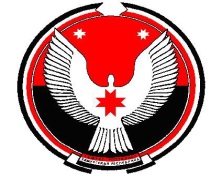 СОВЕТ ДЕПУТАТОВ МУНИЦИПАЛЬНОГО ОБРАЗОВАНИЯ «ЛЮКСКОЕ»«ЛЮКСКОЕ» МУНИЦИПАЛ КЫЛДЫТЭТЫСЬ ДЕПУТАТ КЕНЕШРЕШЕНИЕО проекте решения «О внесении изменений в Устав муниципального образования «Люкское»Принято Советом депутатов муниципального образования                                                              «Люкское»                                                                                                            14.04.2016 годВ соответствии с Федеральным законом от 6 октября 2003 года № 131-ФЗ «Об общих принципах организации местного самоуправления в Российской Федерации», Уставом муниципального образования «Люкское» и в целях приведения Устава муниципального образования «Люкское» в соответствие со статьёй 3 Федерального закона от 22 декабря 2014 года № 447-ФЗ «О внесении изменений в Федеральный закон «О государственном кадастре недвижимости» и отдельные законодательные акты Российской Федерации», статьёй 3 Федерального закона от 29 декабря 2014 года № 456-ФЗ «О внесении изменений в Градостроительный кодекс Российской Федерации и отдельные законодательные акты Российской Федерации», статьёй 11 Федерального закона от 29 декабря 2014 года № 458-ФЗ «О внесении изменений в Федеральный закон «Об отходах производства и потребления», отдельные законодательные акты Российской Федерации и признании утратившими силу отдельных законодательных актов (положений законодательных актов) Российской Федерации», статьёй 12 Федерального закона от 31 декабря 2014 года № 499-ФЗ «О внесении изменений в Земельный кодекс Российской Федерации и отдельные законодательные акты Российской Федерации», статьёй 2 Федерального закона от 3 февраля 2015 года № 8-ФЗ «О внесении изменений в статьи 32 и 33 Федерального закона «Об основных гарантиях избирательных прав и права на участие в референдуме граждан Российской Федерации» и Федеральный закон «Об общих принципах организации местного самоуправления в Российской Федерации», статьёй 2 Федерального закона от 30 марта 2015 года № 63-ФЗ «О внесении изменений в отдельные законодательные акты Российской Федерации в связи с совершенствованием механизма подготовки кадров для муниципальной службы», статьёй 2 Федерального закона от 30 марта 2015 года № 64-ФЗ «О внесении изменений в статью 26.3 Федерального закона «Об общих принципах организации законодательных (представительных) и исполнительных органов государственной власти субъектов Российской Федерации» и статьи 14.1 и 16.1 Федерального закона «Об общих принципах организации местного самоуправления в Российской Федерации», статьёй 1 Федерального закона от 29 июня 2015 года № 187-ФЗ «О внесении изменений в Федеральный закон «Об общих принципах организации местного самоуправления в Российской Федерации», статьёй 3 Федерального закона от 29 июня 2015 года № 204-ФЗ «О внесении изменений в Федеральный закон «О физической культуре и спорте в Российской Федерации» и отдельные законодательные акты Российской Федерации», статьёй 10 Федерального закона от 5 октября 2015 года № 285-ФЗ «О внесении изменений в отдельные законодательные акты Российской Федерации в части установления обязанности лиц, замещающих государственные должности, и иных лиц сообщать о возникновении личной заинтересованности, которая приводит или может привести к конфликту интересов, и принимать меры по предотвращению или урегулированию конфликта интересов», статьями 3 и 4 Федерального закона от 3 ноября 2015 года № 303-ФЗ «О внесении изменений в отдельные законодательные акты Российской Федерации», статьёй 9 Федерального закона от 28 ноября 2015 года № 357-ФЗ «О внесении изменений в отдельные законодательные акты Российской Федерации», Законом Удмуртской Республики от 3 апреля 2015 года № 10-РЗ «О внесении изменений в отдельные законы Удмуртской Республики и признании утратившими силу отдельных законов Удмуртской Республики по вопросу избрания глав муниципальных образований, образованных на территории Удмуртской Республики» и Законом Удмуртской Республики от 3 марта 2016 года № 10-РЗ «О внесении изменений в Закон Удмуртской Республики «О местном самоуправлении в Удмуртской Республики»Совет депутатов муниципального образования «Люкское» РЕШИЛ:1. Внести в Устав муниципального образования «Люкское», принятый решением Совета депутатов муниципального образования «Люкское» от 14.05.2016 года, № 33-1, (с изменениями, внесенными решениями Совета депутатов муниципального образования «Люкское» № 7-1 от 30 мая 2006 года, № 13-1 от 26 марта 2007 года,№ 2-1 от 18 апреля  2008 года,  № 13-1 от 22 апреля 2009 года, № 16 – 1 от 12 ноября 2009 года, № 21 – 1 от 19 мая 2010 года,  № 31-1 от 14 мая 2011 года, №2-1 от 24 апреля 2012 года; № 10-1 от 25 апреля 2013 года; от 6 марта 2014 года № 17-1; от 10 апреля 2015 года) следующие изменения:1) в части 1 статьи 7 (Вопросы местного значения муниципального образования): 1) пункт 14 изложить в следующей редакции:«14) обеспечение условий для развития на территории муниципального образования физической культуры, школьного спорта и массового спорта, организация проведения официальных физкультурно-оздоровительных и спортивных мероприятий муниципального образования»2) пункт 18 изложить в следующей редакции:«18) участие в организации деятельности по сбору (в том числе раздельному сбору) и транспортированию твердых коммунальных отходов;»;3) в пункте 20 слова «, в том числе путем выкупа,» исключить;4) пункт 23 признать утратившим силу;5) дополнить пунктом 38 следующего содержания:«38) участие в соответствии с Федеральным законом от 24 июля 2007 года № 221-ФЗ «О государственном кадастре недвижимости» в выполнении комплексных кадастровых работ»;2) часть 1 статьи 7.1 (Права органов местного самоуправления муниципального образования на решение вопросов, не отнесенных к вопросам местного значения муниципального образования) дополнить пунктом 14 следующего содержания:«14) осуществление мероприятий по отлову и содержанию безнадзорных животных, обитающих на территории муниципального образования.»;3) пункт 4 части 2 статьи 15 (Публичные слушания) дополнить словами «, за исключением случаев, если в соответствии со статьей 13 Федерального закона от 6 октября 2003 года № 131-ФЗ «Об общих принципах организации местного самоуправления» для преобразования муниципального образования требуется получение согласия населения муниципального образования, выраженного путем голосования либо на сходах граждан»;4) в части 2 статьи 18 (Опрос граждан) слова «в соответствии с федеральным законом и настоящим Уставом» заменить словами «в соответствии с законом Удмуртской Республики»;5) часть 3 статьи 23 (Сельский Совет депутатов) изложить в следующей редакции: «3. Срок полномочий Сельского Совета депутатов одного созыва составляет 5 лет.»;6) в части 1 статьи 24 (Органы и должностные лица Сельского Совета депутатов) абзацы третий и четвертый изложить в следующей редакции:«Заместитель Председателя Сельского Совета депутатов выполняет функции в соответствии с распределением обязанностей, установленным Главой муниципального образования, а в случае невозможности исполнения Главой муниципального образований своих обязанностей (в связи с болезнью, отпуском, содержанием под стражей или временным отстранением от должности) выполняет обязанности Главы муниципального образования по руководству и организации работы Сельского Совета депутатов.В случае досрочного прекращения полномочий Главы муниципального образования заместитель Председателя Сельского Совета депутатов временно (до вступления в должность нового Главы муниципального образования) исполняет полномочия Главы муниципального образования по руководству и организации работы Сельского Совета депутатов.»;7) в статью 26 (Компетенция Сельского Совета депутатов):1) пункт 12.1 изложить в следующей редакции:«12.1) утверждение программ комплексного развития систем коммунальной инфраструктуры муниципального образования, программ комплексного развития транспортной инфраструктуры муниципального образования, программ комплексного развития социальной инфраструктуры муниципального образования в соответствии с требованиями, установленными Правительством Российской Федерации;»;2) дополнить пунктами 21.1 и 21.2 следующего содержания:«21.1) установление порядка представления лицами, замещающими муниципальные должности в органах местного самоуправления муниципального образования, сведений о своих доходах, расходах, об имуществе и обязательствах имущественного характера, а также сведений о доходах, расходах, об имуществе и обязательствах имущественного характера супруга (супруги) и несовершеннолетних детей указанных лиц;21.2) установления порядка сообщения лицами, замещающими муниципальные должности в органах местного самоуправления муниципального образования, о возникновении личной заинтересованности при исполнении должностных обязанностей, которая приводит или может привести к конфликту интересов;»;8) статью 29 (Глава муниципального образования):1) часть 4 изложить в следующей редакции:«4. Срок полномочий Главы муниципального образования составляет 5 лет.Полномочия Главы муниципального образования начинаются со дня его вступления в должность и прекращаются в день вступления в должность вновь избранного Главы муниципального образования, за исключением случаев досрочного прекращения полномочий Главы муниципального образования.»;2) дополнить частью 10 следующего содержания:«10. В случае досрочного прекращения полномочий Главы муниципального образования его полномочия, за исключением полномочий Главы муниципального образования по руководству и организации работы Сельского Совета депутатов, временно (до вступления в силу решения Сельского Совета депутатов об избрании нового Главы муниципального образования) исполняет должностное лицо Администрации муниципального образования, определяемое Главой муниципального образования.В случаях, когда Глава муниципального образования временно (в связи с болезнью, отпуском, содержанием под стражей или временным отстранением от должности) не может исполнять свои обязанности, их, за исключением обязанностей Главы муниципального образования по руководству и организации работы Сельского Совета депутатов, исполняет должностное лицо Администрации муниципального образования, определяемое Главой муниципального образования.»; 9) в пункте 6 статьи 31 (Полномочия Главы муниципального образования  по руководству и организации работы  Сельского Совета депутатов) слова «не имеющие нормативного характера,» исключить;10) в статье 34 (Полномочия Администрации муниципального образования):1) пункт 14 изложить в следующей редакции: «14) обеспечение условий для развития на территории муниципального образования физической культуры, школьного спорта и массового спорта, организация проведения официальных физкультурно-оздоровительных и спортивных мероприятий муниципального образования;»;2) пункт 18 изложить в следующей редакции:«18) участие в организации деятельности по сбору (в том числе раздельному сбору) и транспортированию твердых коммунальных отходов;»;3) в пункте 20 слова «, в том числе путем выкупа,» исключить;4) пункт 23 признать утратившим силу;5) пункт 32.3 дополнить словами «, организация подготовки кадров для муниципальной службы в порядке, предусмотренном законодательством Российской Федерации об образовании и законодательством Российской Федерации о муниципальной службе»;6) дополнить пунктом 32.4 следующего содержания:«32.4) участие в соответствии с Федеральным законом от 24 июля 2007 года № 221-ФЗ «О государственном кадастре недвижимости» в выполнении комплексных кадастровых работ»;11) статью __ (Сведения о доходах, об имуществе и обязательствах имущественного характера Главы муниципального образования) признать утратившей силу.2. Главе муниципального образования «Люкское» направить настоящее решение на государственную регистрацию в порядке, предусмотренном Федеральным законом от 21 июля 2005 года № 97-ФЗ «О государственной регистрации уставов муниципальных образований».3. Опубликовать настоящее решение после его государственной регистрации.4. Настоящее решение вступает в силу в порядке, предусмотренном законодательством.5. Положения части 3 статьи 23 и абзаца первого части 4 статьи 29 Устава муниципального образования «Люкское» (в редакции настоящего решения) применяются к сроку полномочий Совета депутатов муниципального образования «Люкское», выборы которого будут назначены после вступления в силу настоящего решения, и сроку полномочий Главы муниципального образования «Люкское», избранного после вступления в силу настоящего решения.Глава муниципального образования «Люкское»                                                                                                      В.Н. Наговицын. с. Люк14.04.2016№ 33-1СОВЕТ ДЕПУТАТОВ МУНИЦИПАЛЬНОГО ОБРАЗОВАНИЯ «ЛЮКСКОЕ»«ЛЮК» МУНИЦИПАЛ КЫЛДЫТЭТЫСЬ ДЕПУТАТЪЕСЛЭН  КЕНЕШСЫР Е Ш Е Н И ЕО внесении изменений в Устав  муниципального образования  «Люкское»Принято Советом депутатовмуниципального образования «Люкское»                                                                ПРОЕКТ В соответствии с Федеральным законом от 6 октября 2003 года № 131-ФЗ «Об общих принципах организации местного самоуправления в Российской Федерации», Уставом муниципального образования «Люкское» и в целях приведения Устава муниципального образования «Люкское» в соответствие со статьёй 2 Федерального закона от 2 апреля 2014 года № 70-ФЗ «О внесении изменений в отдельные законодательные акты Российской Федерации по вопросам участия граждан в охране общественного порядка», статьёй 2 Федерального закона от 27 мая 2014 года № 136-ФЗ «О внесении изменений в статью 26.3 Федерального закона «Об общих принципах организации законодательных (представительных) и исполнительных органов государственной власти субъектов Российской Федерации» и Федеральный закон «Об общих принципах организации местного самоуправления в Российской Федерации», статьёй 1 Федерального закона от 23 июня 2014 года № 165-ФЗ «О внесении изменений в Федеральный закон «Об общих принципах организации местного самоуправления в Российской Федерации» и отдельные законодательные акты Российской Федерации», статьёй 16 Федерального закона от 23 июня 2014 года № 171-ФЗ «О внесении изменений в Земельный кодекс Российской Федерации и отдельные законодательные акты Российской Федерации», статьёй 9 Федерального закона от 21 июля 2014 года № 217-ФЗ «О внесении изменений в Жилищный кодекс Российской Федерации и отдельные законодательные акты Российской Федерации в части законодательного регулирования отношений по найму жилых помещений жилищного фонда социального использования», статьёй 2 Федерального закона от 21 июля 2014 года № 234-ФЗ «О внесении изменений в отдельные законодательные акты Российской Федерации», статьёй 4 Федерального закона от 21 июля 2014 года № 256-ФЗ «О внесении изменений в отдельные законодательные акты Российской Федерации по вопросам проведения независимой оценки качества оказания услуг организациями в сфере культуры, социального обслуживания, охраны здоровья и образования», статьёй 1 Федерального закона от 4 октября 2014 года № 290-ФЗ «О внесении изменений в статьи 36 и 74.1 Федерального закона «Об общих принципах организации местного самоуправления в Российской Федерации», статьёй 1 Закона Удмуртской Республики от 26 ноября 2014 года № 67-РЗ «О внесении изменений в Закон Удмуртской Республики «О местном самоуправлении в Удмуртской Республике»,  Совет депутатов муниципального образования «Люкское» РЕШАЕТ:1. Внести в Устав муниципального образования «Люкское», принятый решением Совета депутатов муниципального образования «Люкское» 1 декабря 2005 года № 3-1(с изменениями, внесёнными решениями Совета депутатов муниципального образования «Люкское» от 30 мая 2006 года № 7-1,  от 26 марта 2007 года № 13-1, от 18 апреля  2008 года № 2-1,  от 22 апреля 2009 года № 16-1,  от 12 ноября 2009 года № 16-1,  от 19 мая 2010 года № 21 - 1, от 14 мая 2011 года № 31-1, от  24 апреля 2012 года № 2-1, от 25 апреля 2013 года    № 10-1, 06.03.2014 года № 17-1) (далее - Устав) следующие изменения:1) По тексту слова «Президент Удмуртской Республики» в соответствующем падеже заменить словами «Глава Удмуртской Республики» в соответствующем падеже2) в части 1 статьи 7: 1) пункт 1 изложить в следующей редакции:«1) составление и рассмотрение проекта бюджета муниципального образования, утверждение и исполнение бюджета муниципального образования, осуществление контроля за его исполнением, составление и утверждение отчёта об исполнении бюджета муниципального образования»;2) пункт 5 признать утратившим силу; 3) в пункте 20 слова «осуществление муниципального земельного контроля за использованием земель муниципального образования» заменить словами «осуществление муниципального земельного контроля в границах муниципального образования»;4) пункт 33 изложить в следующей редакции: «33) оказание поддержки гражданам и их объединениям, участвующим в охране общественного порядка, создание условий для деятельности народных дружин;»;3) часть 1 статьи 7.1 дополнить пунктами 11 и  12 следующего содержания:«11) создание условий для организации проведения независимой оценки качества оказания услуг организациями в порядке и на условиях, которые установлены федеральными законами;12) предоставление гражданам жилых помещений муниципального жилищного фонда по договорам найма жилых помещений жилищного фонда социального использования в соответствии с жилищным законодательством»;4) в части 1 статьи 9 слова «может проводиться» заменить словом «проводится»;5) пункт 3 части 2 статьи 15 после слов «проекты планировки территорий и проекты межевания территорий,» дополнить словами «за исключением случаев, предусмотренных Градостроительным кодексом Российской Федерации,»;6) в статье 26: 1) пункт 30.2 изложить в следующей редакции:«31.1) оказание поддержки гражданам и их объединениям, участвующим в охране общественного порядка, создание условий для деятельности народных дружин;»;7) в статье 27:1) в пункте 4 части 1 слова «частями 3 и 5» заменить словами «частями 3, 5 и 6.2»;2) в абзаце первом части 3 слова «с момента вступления в силу соответствующего закона Удмуртской Республики» заменить словами «в порядке, предусмотренном соответствующим законом Удмуртской Республики»;8) в статье 29:1) часть 3 дополнить новым абзацем пятым следующего содержания: «В случае, если Глава муниципального образования, полномочия которого прекращены досрочно на основании решения Сельского Совета депутатов об удалении его в отставку, обжалует в судебном порядке указанное решение, Сельский Совет депутатов не вправе принимать решение об избрании Главы муниципального образования до вступления решения суда в законную силу.»;2) в пункте 11 части 8 слова «частями 3 и 5» заменить словами «частями 3, 5 и 6.2»;3) в абзаце шестом части 9 слова «с момента вступления в силу соответствующего закона Удмуртской Республики» заменить словами «в порядке, предусмотренном соответствующим законом Удмуртской Республики»;9) в статье 34: 1) в пункте 1 слова «разработка проекта местного бюджета, проектов решений Сельского Совета депутатов о внесении изменений в местный бюджет,» заменить словами «составление проекта местного бюджета, проектов о внесении изменений в местный бюджет, составление отчёта об исполнении местного бюджета, разработка»;2) пункт 5 признать утратившим силу; 3) в пункте 20 слова «осуществление муниципального земельного контроля за использованием земель муниципального образования» заменить словами «осуществление муниципального земельного контроля в границах муниципального образования»;4) пункт 27.7 изложить в следующей редакции: «27.7) оказание поддержки гражданам и их объединениям, участвующим в охране общественного порядка, создание условий для деятельности народных дружин;»;10) в части 4 статьи 43:слова «Муниципальные правовые акты» заменить словами «Муниципальные нормативные правовые акты»;11) статью 47 изложить в следующей редакции:«Статья 47. Местный бюджет1. Органы местного самоуправления муниципального образования самостоятельно составляют и рассматривают проект местного бюджета, утверждают и исполняют местный бюджет, осуществляют контроль за его исполнением, составляют и утверждают отчёт об исполнении местного бюджета.2. Составление и рассмотрение проекта местного бюджета, утверждение и исполнение местного бюджета, осуществление контроля за его исполнением, составление и утверждение отчёта об исполнении местного бюджета осуществляются органами местного самоуправления муниципального образования в соответствии с Бюджетным кодексом Российской Федерации, настоящим Уставом и принимаемым Сельским Советом депутатов в соответствии с Бюджетным кодексом Российской Федерации и настоящим Уставом Положением о бюджетом процессе в муниципальном образования.3. Сельский Совет депутатов рассматривает проект местного бюджета, утверждает местный бюджет, вносит в него изменения и утверждает отчёт об исполнении местного бюджета.4. Администрация муниципального образования составляет проект местного бюджета, составляет проекты о внесении изменений в местный бюджет, исполняет местный бюджет, осуществляет внутренний муниципальный финансовый контроль за исполнением местного бюджета, составляет отчёт об исполнении местного бюджета.».Глава муниципального образования«Люкское»  	                                                                                           В.Н. НаговицынПРОЕКТ